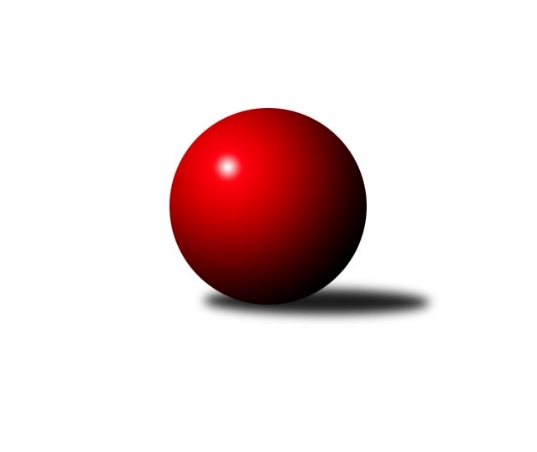 Č.19Ročník 2021/2022	13.3.2022Nejlepšího výkonu v tomto kole: 2610 dosáhlo družstvo: KK SDS Sadská BStředočeský krajský přebor I. třídy 2021/2022Výsledky 19. kolaSouhrnný přehled výsledků:TJ Sparta Kutná Hora C	- TJ Sokol Červené Pečky	3:5	2520:2541	6.0:6.0	10.3.TJ Sparta Kutná Hora B	- KK SDS Sadská B	2:6	2595:2610	6.0:6.0	11.3.TJ Sokol Kolín B	- TJ Kovohutě Příbram B	7:1	2305:2177	9.0:3.0	11.3.TJ Sokol Tehovec B	- TJ Sokol Benešov C	2:6	2276:2446	2.0:10.0	11.3.KK Kosmonosy B	- KK Vlašim B	5:3	2598:2557	5.0:7.0	11.3.TJ Sokol Kostelec nad Černými lesy A	- KK Jiří Poděbrady B		dohrávka		23.3.Tabulka družstev:	1.	KK Kosmonosy B	19	17	0	2	119.0 : 33.0 	161.5 : 66.5 	 2607	34	2.	TJ Sokol Červené Pečky	19	13	0	6	90.0 : 62.0 	120.0 : 108.0 	 2496	26	3.	TJ Sokol Kostelec nad Černými lesy A	18	12	0	6	86.0 : 58.0 	127.5 : 88.5 	 2515	24	4.	KK SDS Sadská B	19	10	2	7	87.5 : 64.5 	130.0 : 98.0 	 2515	22	5.	KK Jiří Poděbrady B	18	9	2	7	67.5 : 76.5 	98.5 : 117.5 	 2479	20	6.	TJ Sokol Kolín B	19	9	1	9	84.0 : 68.0 	114.5 : 113.5 	 2436	19	7.	KK Vlašim B	19	7	4	8	81.5 : 70.5 	119.5 : 108.5 	 2462	18	8.	TJ Sparta Kutná Hora B	19	9	0	10	77.5 : 74.5 	115.5 : 112.5 	 2475	18	9.	TJ Kovohutě Příbram B	19	6	4	9	65.5 : 86.5 	105.0 : 123.0 	 2409	16	10.	TJ Sparta Kutná Hora C	19	5	1	13	53.0 : 99.0 	91.5 : 136.5 	 2454	11	11.	TJ Sokol Benešov C	19	5	1	13	51.0 : 101.0 	96.5 : 131.5 	 2413	11	12.	TJ Sokol Tehovec B	19	2	3	14	41.5 : 110.5 	76.0 : 152.0 	 2391	7Podrobné výsledky kola:	 TJ Sparta Kutná Hora C	2520	3:5	2541	TJ Sokol Červené Pečky	Hana Barborová	 	 165 	 213 		378 	 1:1 	 415 	 	221 	 194		Antonín Smrček	Vojtěch Bulíček	 	 213 	 226 		439 	 2:0 	 394 	 	193 	 201		Jiří Plešingr	Marie Adamcová	 	 196 	 210 		406 	 0:2 	 451 	 	213 	 238		Jan Kumstát	Jana Abrahámová	 	 232 	 226 		458 	 2:0 	 424 	 	219 	 205		Libor Henych	Zdeňka Vokolková	 	 188 	 186 		374 	 0:2 	 414 	 	204 	 210		Pavel Kořínek	Ivana Kopecká	 	 270 	 195 		465 	 1:1 	 443 	 	215 	 228		Pavel Hietenbalrozhodčí: Vyhlídal VítězslavNejlepší výkon utkání: 465 - Ivana Kopecká	 TJ Sparta Kutná Hora B	2595	2:6	2610	KK SDS Sadská B	Bohumír Kopecký	 	 194 	 241 		435 	 1:1 	 404 	 	209 	 195		Jiří Miláček	Jaroslav Čermák	 	 214 	 215 		429 	 1:1 	 457 	 	200 	 257		Miloš Lédl	Adam Janda	 	 259 	 210 		469 	 2:0 	 393 	 	206 	 187		Jan Suchánek	Václav Jelínek	 	 214 	 209 		423 	 1:1 	 446 	 	209 	 237		Marie Šturmová	Jiří Halfar	 	 197 	 204 		401 	 1:1 	 452 	 	253 	 199		Jan Svoboda	František Tesař	 	 241 	 197 		438 	 0:2 	 458 	 	244 	 214		Jaroslav Hojkarozhodčí: Vyhlídal VítězslavNejlepší výkon utkání: 469 - Adam Janda	 TJ Sokol Kolín B	2305	7:1	2177	TJ Kovohutě Příbram B	Ladislav Hetcl ml.	 	 197 	 191 		388 	 0:2 	 433 	 	240 	 193		Petr Kříž	Jakub Moučka	 	 190 	 182 		372 	 1:1 	 370 	 	196 	 174		Václav Kodet	Jakub Vachta	 	 214 	 182 		396 	 2:0 	 385 	 	204 	 181		Václav Šefl	Rudolf Zborník	 	 177 	 168 		345 	 2:0 	 326 	 	169 	 157		Jaroslav Chmel	Dalibor Mierva	 	 194 	 180 		374 	 2:0 	 306 	 	160 	 146		Vladimír Pergl	Ladislav Hetcl st.	 	 220 	 210 		430 	 2:0 	 357 	 	182 	 175		Miloš Brenningrozhodčí: Mierva DaliborNejlepší výkon utkání: 433 - Petr Kříž	 TJ Sokol Tehovec B	2276	2:6	2446	TJ Sokol Benešov C	Jan Volhejn	 	 213 	 194 		407 	 1:1 	 405 	 	185 	 220		Miroslav Drábek	Radek Hrubý	 	 165 	 169 		334 	 0:2 	 378 	 	192 	 186		David Dvořák	Aleš Hořický	 	 187 	 201 		388 	 0:2 	 444 	 	223 	 221		Karel Drábek	Eliška Anna Cukrová	 	 166 	 170 		336 	 0:2 	 413 	 	214 	 199		Patrik Polach	Miloslav Dlabač	 	 188 	 187 		375 	 0:2 	 389 	 	200 	 189		Karel Palát	Jan Cukr	 	 228 	 208 		436 	 1:1 	 417 	 	201 	 216		Jitka Drábkovározhodčí: Jan VolhejnNejlepší výkon utkání: 444 - Karel Drábek	 KK Kosmonosy B	2598	5:3	2557	KK Vlašim B	Renáta Vystrčilová	 	 222 	 196 		418 	 1:1 	 451 	 	216 	 235		Miroslav Pessr	Marek Náhlovský	 	 231 	 210 		441 	 1:1 	 369 	 	151 	 218		Luboš Trna	Jiří Řehoř	 	 197 	 214 		411 	 0:2 	 453 	 	225 	 228		Vladislav Pessr	Ondřej Majerčík	 	 208 	 213 		421 	 0:2 	 441 	 	226 	 215		Pavel Vojta	Petr Novák	 	 215 	 222 		437 	 2:0 	 413 	 	210 	 203		Tomáš Hašek	Ondrej Troják	 	 256 	 214 		470 	 1:1 	 430 	 	205 	 225		Simona Kačenovározhodčí: Novák PetrNejlepší výkon utkání: 470 - Ondrej TrojákPořadí jednotlivců:	jméno hráče	družstvo	celkem	plné	dorážka	chyby	poměr kuž.	Maximum	1.	Agaton Plaňanský  ml.	TJ Sokol Červené Pečky	461.37	312.0	149.4	3.9	8/9	(518)	2.	David Novák 	TJ Sokol Kostelec nad Černými lesy A	457.47	304.4	153.0	2.9	8/8	(533)	3.	Břetislav Vystrčil 	KK Kosmonosy B	450.96	303.1	147.9	3.5	8/9	(498)	4.	Adam Janda 	TJ Sparta Kutná Hora B	445.04	302.5	142.6	4.8	7/8	(472)	5.	Věroslav Řípa 	KK Kosmonosy B	444.81	302.8	142.0	4.6	9/9	(467)	6.	Vladislav Pessr 	KK Vlašim B	440.46	300.7	139.8	6.4	7/10	(530)	7.	Marek Náhlovský 	KK Kosmonosy B	439.24	294.5	144.7	4.0	8/9	(510)	8.	Jitka Bulíčková 	TJ Sparta Kutná Hora C	439.00	299.4	139.6	3.6	7/8	(497)	9.	Renáta Vystrčilová 	KK Kosmonosy B	436.89	304.9	131.9	5.2	6/9	(471)	10.	Ondrej Troják 	KK Kosmonosy B	435.03	305.2	129.8	5.2	8/9	(488)	11.	Ladislav Hetcl  ml.	TJ Sokol Kolín B	434.19	297.4	136.8	4.3	6/9	(500)	12.	Jan Cukr 	TJ Sokol Tehovec B	433.32	298.2	135.1	5.9	9/9	(492)	13.	Petr Novák 	KK Kosmonosy B	433.23	298.6	134.6	3.7	8/9	(492)	14.	Pavel Hietenbal 	TJ Sokol Červené Pečky	432.83	298.3	134.6	5.9	9/9	(478)	15.	Karel Drábek 	TJ Sokol Benešov C	431.86	294.5	137.4	4.4	9/10	(487)	16.	Petr Kříž 	TJ Kovohutě Příbram B	431.07	297.9	133.1	6.8	10/10	(459)	17.	Lukáš Chmel 	TJ Kovohutě Příbram B	428.62	296.8	131.8	5.7	9/10	(471)	18.	Pavel Kořínek 	TJ Sokol Červené Pečky	427.30	296.6	130.7	6.2	9/9	(480)	19.	Jan Svoboda 	KK SDS Sadská B	426.06	294.9	131.2	5.2	9/9	(488)	20.	Michal Brachovec 	TJ Sokol Kostelec nad Černými lesy A	425.42	291.8	133.6	6.8	7/8	(458)	21.	Jan Volhejn 	TJ Sokol Tehovec B	424.08	288.9	135.2	8.6	8/9	(458)	22.	Patrik Matějček 	TJ Sokol Kostelec nad Černými lesy A	423.00	288.0	135.0	6.9	7/8	(464)	23.	Miloš Lédl 	KK SDS Sadská B	421.75	290.9	130.8	8.1	9/9	(457)	24.	Václav Anděl 	KK Jiří Poděbrady B	421.15	298.9	122.3	7.0	8/8	(445)	25.	Ondřej Majerčík 	KK Kosmonosy B	420.79	294.0	126.8	4.6	7/9	(463)	26.	Jaroslav Hojka 	KK SDS Sadská B	420.51	293.7	126.9	7.4	9/9	(468)	27.	Ladislav Hetcl  st.	TJ Sokol Kolín B	420.26	285.6	134.7	6.2	8/9	(455)	28.	Miroslav Pessr 	KK Vlašim B	419.15	288.6	130.6	5.9	10/10	(456)	29.	Jaroslav Čermák 	TJ Sparta Kutná Hora B	418.44	291.0	127.4	7.5	8/8	(465)	30.	Simona Kačenová 	KK Vlašim B	417.98	290.4	127.6	8.6	7/10	(452)	31.	Dušan Richter 	KK Jiří Poděbrady B	417.88	288.2	129.7	6.8	8/8	(473)	32.	Ivana Kopecká 	TJ Sparta Kutná Hora C	416.93	288.8	128.1	7.2	7/8	(465)	33.	Jiří Miláček 	KK SDS Sadská B	416.84	292.8	124.1	5.6	7/9	(494)	34.	Jan Černý 	KK Jiří Poděbrady B	416.03	286.2	129.9	6.7	6/8	(448)	35.	Jitka Drábková 	TJ Sokol Benešov C	415.49	291.7	123.8	7.4	10/10	(465)	36.	Marie Šturmová 	KK SDS Sadská B	414.97	279.9	135.0	5.5	7/9	(449)	37.	Pavel Vojta 	KK Vlašim B	414.19	286.6	127.6	6.8	10/10	(451)	38.	Dalibor Mierva 	TJ Sokol Kolín B	414.04	289.1	125.0	6.8	9/9	(460)	39.	Klára Miláčková 	TJ Sparta Kutná Hora C	411.43	288.9	122.6	8.6	7/8	(447)	40.	Svatopluk Čech 	KK Jiří Poděbrady B	409.75	283.8	126.0	7.1	8/8	(491)	41.	Hana Barborová 	TJ Sparta Kutná Hora C	409.64	285.2	124.4	8.7	7/8	(457)	42.	Miroslav Drábek 	TJ Sokol Benešov C	409.60	285.7	123.9	7.5	8/10	(448)	43.	Václav Pufler 	TJ Sparta Kutná Hora B	409.54	287.2	122.3	9.0	8/8	(454)	44.	Jiří Halfar 	TJ Sparta Kutná Hora B	408.69	279.2	129.5	8.4	6/8	(460)	45.	Jana Abrahámová 	TJ Sparta Kutná Hora C	408.53	285.1	123.4	8.2	7/8	(471)	46.	Vojtěch Bulíček 	TJ Sparta Kutná Hora C	408.11	288.2	119.9	9.3	6/8	(504)	47.	Martin Malkovský 	TJ Sokol Kostelec nad Černými lesy A	407.84	288.7	119.1	7.1	7/8	(463)	48.	Miloslav Budský 	TJ Sokol Kostelec nad Černými lesy A	407.27	281.5	125.7	6.8	8/8	(467)	49.	Tomáš Hašek 	KK Vlašim B	406.17	284.2	122.0	9.4	9/10	(452)	50.	Jan Suchánek 	KK SDS Sadská B	404.36	280.5	123.9	10.2	9/9	(452)	51.	Václav Jelínek 	TJ Sparta Kutná Hora B	404.05	289.9	114.2	9.1	7/8	(454)	52.	Milena Čapková 	TJ Kovohutě Příbram B	403.09	289.5	113.6	9.4	8/10	(432)	53.	David Dvořák 	TJ Sokol Benešov C	403.05	281.2	121.8	10.6	7/10	(450)	54.	Vladimír Klindera 	KK Jiří Poděbrady B	403.04	279.8	123.3	9.2	8/8	(458)	55.	Tomáš Bílek 	TJ Sokol Tehovec B	402.21	286.1	116.1	10.7	8/9	(430)	56.	Karel Palát 	TJ Sokol Benešov C	402.06	280.7	121.4	9.1	10/10	(443)	57.	Miroslav Šplíchal 	TJ Sokol Kostelec nad Černými lesy A	401.97	280.5	121.5	7.2	8/8	(461)	58.	Václav Šefl 	TJ Kovohutě Příbram B	397.64	287.2	110.5	10.2	10/10	(436)	59.	Antonín Smrček 	TJ Sokol Červené Pečky	396.90	279.2	117.7	9.2	9/9	(454)	60.	Bohumír Kopecký 	TJ Sparta Kutná Hora B	394.93	282.6	112.3	9.6	8/8	(456)	61.	Václav Kodet 	TJ Kovohutě Příbram B	394.51	277.7	116.8	9.8	10/10	(452)	62.	Marie Adamcová 	TJ Sparta Kutná Hora C	393.66	285.1	108.5	10.7	7/8	(433)	63.	Pavel Holoubek 	TJ Sokol Kolín B	386.88	278.3	108.6	11.0	8/9	(427)	64.	Jiří Plešingr 	TJ Sokol Červené Pečky	383.66	277.8	105.9	12.9	8/9	(417)	65.	Miloslav Dlabač 	TJ Sokol Tehovec B	383.51	271.6	111.9	10.8	9/9	(440)	66.	Jaroslav Chmel 	TJ Kovohutě Příbram B	382.69	271.1	111.6	11.7	8/10	(435)	67.	Rudolf Zborník 	TJ Sokol Kolín B	377.18	273.0	104.2	13.7	8/9	(392)	68.	Patrik Polach 	TJ Sokol Benešov C	377.11	274.8	102.3	13.5	8/10	(413)		Jan Renka  st.	KK SDS Sadská B	457.50	298.7	158.8	2.2	3/9	(477)		Jakub Hlava 	TJ Sokol Kostelec nad Černými lesy A	455.00	313.0	142.0	6.0	1/8	(455)		Roman Weiss 	TJ Sokol Kolín B	453.87	293.8	160.1	2.1	3/9	(473)		Václav Kňap 	KK Jiří Poděbrady B	449.50	286.5	163.0	2.5	1/8	(477)		Jitka Vacková 	KK Jiří Poděbrady B	440.50	298.0	142.5	5.5	1/8	(448)		Vojtěch Stárek 	TJ Sokol Kostelec nad Černými lesy A	440.00	291.0	149.0	4.3	3/8	(454)		Ladislav Kalous 	TJ Sokol Benešov C	435.88	296.3	139.6	6.0	5/10	(475)		Jiří Miláček 	KK Jiří Poděbrady B	430.83	291.5	139.3	6.3	3/8	(451)		Jan Renka  ml.	KK SDS Sadská B	430.75	299.5	131.3	6.4	4/9	(482)		Leoš Chalupa 	KK Vlašim B	429.67	298.5	131.2	6.5	3/10	(504)		Jan Kumstát 	TJ Sokol Červené Pečky	425.20	298.4	126.8	6.0	5/9	(451)		František Tesař 	TJ Sparta Kutná Hora B	424.88	290.4	134.5	6.5	4/8	(469)		Ondřej Šustr 	KK Jiří Poděbrady B	421.78	296.3	125.4	8.4	5/8	(460)		Jaroslava Soukenková 	TJ Sokol Kostelec nad Černými lesy A	420.00	271.0	149.0	2.0	1/8	(420)		Karel Dvořák 	TJ Sokol Červené Pečky	419.60	282.6	137.0	4.9	5/9	(433)		Adéla Čákorová 	TJ Sokol Tehovec B	419.17	289.3	129.8	5.9	4/9	(455)		Natálie Krupková 	TJ Sokol Kolín B	416.00	283.8	132.3	8.0	4/9	(464)		Jiří Franěk 	TJ Sokol Benešov C	413.00	289.0	124.0	7.0	1/10	(413)		Lukáš Vacek 	TJ Sokol Kolín B	411.23	294.6	116.6	8.9	5/9	(441)		Jan Poláček 	KK Jiří Poděbrady B	411.00	282.5	128.5	7.5	2/8	(431)		Jakub Vachta 	TJ Sokol Kolín B	405.44	283.0	122.4	7.6	1/9	(432)		Libor Henych 	TJ Sokol Červené Pečky	404.50	286.0	118.5	9.5	3/9	(424)		Luboš Zajíček 	KK Vlašim B	402.67	286.2	116.5	7.9	3/10	(454)		Petra Gütterová 	KK Jiří Poděbrady B	402.00	290.0	112.0	7.5	1/8	(403)		Tomáš Vavřinec 	TJ Sokol Tehovec B	399.58	282.5	117.1	11.3	3/9	(444)		Veronika Šatavová 	TJ Sokol Kostelec nad Černými lesy A	398.83	291.0	107.8	9.5	2/8	(424)		Jiří Chaloupka 	TJ Sokol Tehovec B	397.00	280.1	116.9	10.5	5/9	(417)		František Pícha 	KK Vlašim B	394.50	277.8	116.8	7.5	6/10	(447)		Jan Šafránek 	KK Jiří Poděbrady B	390.33	283.3	107.0	15.0	3/8	(418)		Jonatán Mensatoris 	TJ Sokol Kolín B	389.03	279.0	110.0	10.9	4/9	(425)		Luboš Trna 	KK Vlašim B	386.58	280.5	106.1	12.9	6/10	(416)		Aleš Vykouk 	KK Vlašim B	383.50	288.3	95.3	15.8	2/10	(411)		Jiří Řehoř 	KK Kosmonosy B	382.33	266.7	115.7	11.2	3/9	(411)		Pavel Vykouk 	KK Vlašim B	382.00	272.0	110.0	11.5	2/10	(383)		Zdeňka Vokolková 	TJ Sparta Kutná Hora C	381.93	277.6	104.4	14.0	4/8	(406)		Miloš Brenning 	TJ Kovohutě Příbram B	377.50	271.0	106.5	12.5	2/10	(398)		Jan Černý 	TJ Sokol Benešov C	373.00	267.0	106.0	15.0	1/10	(373)		Aleš Hořický 	TJ Sokol Tehovec B	371.83	267.5	104.3	14.3	3/9	(415)		Jakub Moučka 	TJ Sokol Kolín B	370.75	270.3	100.5	14.8	4/9	(406)		Jan Hrubý 	TJ Sokol Tehovec B	366.00	260.0	106.0	16.0	1/9	(366)		Josef Šebor 	TJ Sokol Červené Pečky	360.80	265.8	95.0	15.8	5/9	(399)		Vladimír Pergl 	TJ Kovohutě Příbram B	349.08	255.5	93.6	15.8	4/10	(412)		Eliška Anna Cukrová 	TJ Sokol Tehovec B	345.06	257.0	88.1	17.4	4/9	(379)		Lenka Klimčáková 	TJ Sparta Kutná Hora B	343.00	255.0	88.0	15.0	1/8	(343)		Radek Hrubý 	TJ Sokol Tehovec B	341.65	250.8	90.9	18.1	4/9	(393)		Ladislav Žebrakovský 	TJ Sokol Benešov C	338.75	238.0	100.8	15.3	4/10	(373)		Miloslav Procházka 	TJ Sokol Benešov C	299.00	226.0	73.0	22.0	1/10	(299)Sportovně technické informace:Starty náhradníků:registrační číslo	jméno a příjmení 	datum startu 	družstvo	číslo startu2415	Luboš Trna	11.03.2022	KK Vlašim B	3x
Hráči dopsaní na soupisku:registrační číslo	jméno a příjmení 	datum startu 	družstvo	Program dalšího kola:20. kolo18.3.2022	pá	17:00	KK Vlašim B - TJ Sokol Kostelec nad Černými lesy A	18.3.2022	pá	17:00	TJ Kovohutě Příbram B - TJ Sparta Kutná Hora C	18.3.2022	pá	17:00	TJ Sokol Červené Pečky - TJ Sparta Kutná Hora B	18.3.2022	pá	17:30	TJ Sokol Benešov C - TJ Sokol Kolín B	18.3.2022	pá	19:30	KK SDS Sadská B - KK Kosmonosy B	Nejlepší šestka kola - absolutněNejlepší šestka kola - absolutněNejlepší šestka kola - absolutněNejlepší šestka kola - absolutněNejlepší šestka kola - dle průměru kuželenNejlepší šestka kola - dle průměru kuželenNejlepší šestka kola - dle průměru kuželenNejlepší šestka kola - dle průměru kuželenNejlepší šestka kola - dle průměru kuželenPočetJménoNázev týmuVýkonPočetJménoNázev týmuPrůměr (%)Výkon8xOndrej TrojákKosmonosy B4702xMiloslav BudskýKostelec nČl A110.244595xAdam JandaKutná Hora B4695xKarel DrábekBenešov C110.114441xIvana KopeckáKutná Hora C4654xAdam JandaKutná Hora B108.964692xMiloslav BudskýKostelec nČl A4593xPetr KřížPříbram B108.914332xJana AbrahámováKutná Hora C4585xOndrej TrojákKosmonosy B108.764703xJaroslav HojkaSadská B4582xLadislav Hetcl st.Kolín B108.16430